 Татарстан Республикасы Югары Ослан муниципаль районы Башлыгының коррупциягә каршы көрәш мәсьәләләре буенча ярдәмчесенең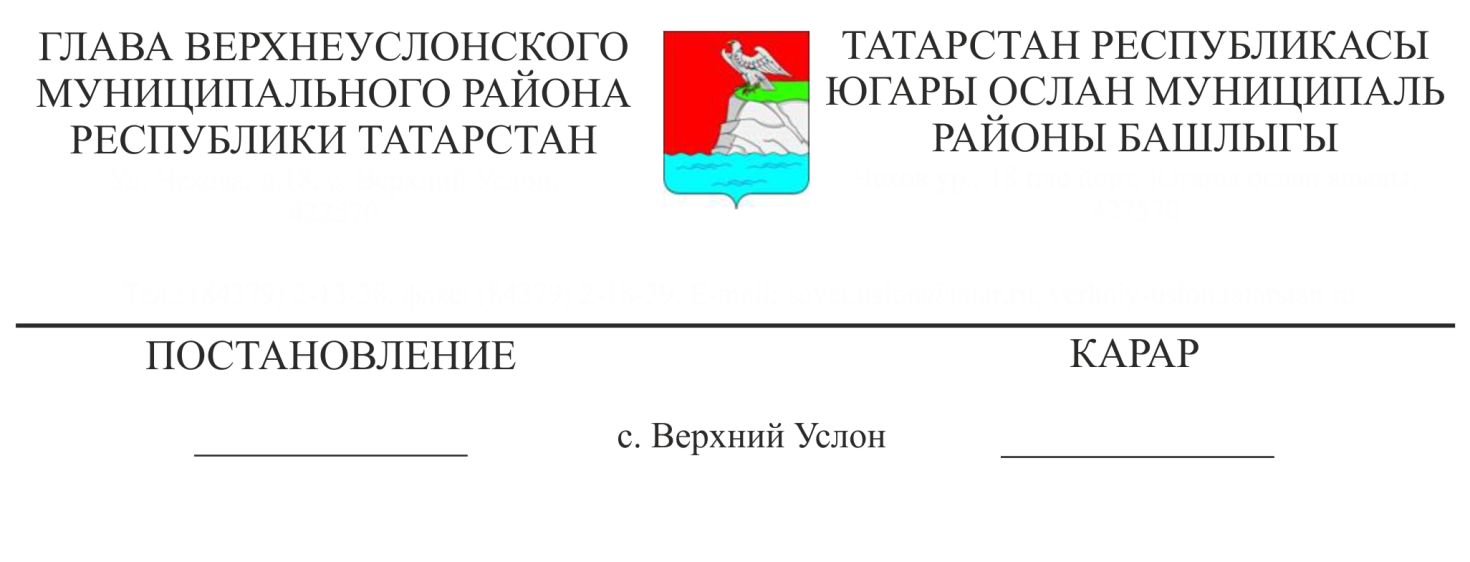  вазифаи инструкциясен раслау турындаГамәлдәге законнарга туры китерү максатларында, "Россия Федерациясендә муниципаль хезмәт турында"  2007нче елның 2нче мартыннан  25-ФЗ Федераль законга һәм муниципаль хезмәт турында  2013нче елның 25нче июненнән 50-ТРЗ Татарстан Республикасы кодексына таянып, шулай ук Татарстан Республикасында террорчылыкка каршы комиссия аппараты җитәкчесенең хатын үтәү йөзеннәнКАРАР БИРӘМ:   1. Татарстан Республикасы Югары Ослан муниципаль районында коррупциягә каршы тору мәсьәләләре буенча Югары Ослан муниципаль районы Башлыгы ярдәмчесенең  вазыйфаи инструкциясен яңа редакциядә  расларга (1нче кушымта).2.    Югары Ослан муниципаль районы Башлыгының «Татарстан Республикасы Югары Ослан муниципаль районында коррупциягә каршы тору мәсьәләләре буенча Югары Ослан муниципаль районы Башлыгы ярдәмчесенең вазифа инструкциясен раслау турында» 2018нче елның 6нчы декабреннән 77нче карары үз көчен югалткан дип санарга.3. Әлеге карарны Югары Ослан муниципаль районының рәсми сайтында урнаштырырга.4. Әлеге карарның үтәлешен тикшереп торуны Югары Ослан муниципаль районы Советы аппараты җитәкчесе Л. Н.Никитинага йөкләргә.Югары Ослан  муниципаль районы   Башлыгы                              М. Г.  ЗиятдиновТатарстан Республикасы Югары Ослан муниципаль районы Башлыгының 2021нче елның __________ ________ карарына                          1нче кушымтаТатарстан Республикасы Югары Ослан муниципаль районында коррупциягә каршы тору мәсьәләләре буенча Югары Ослан муниципаль районы Башлыгы ярдәмчесенең ВАЗЫЙФАИ ИНСТРУКЦИЯСЕ1. Гомуми нигезләмәләр1.1. Татарстан Республикасы Югары Ослан муниципаль районында коррупциягә каршы тору мәсьәләләре буенча муниципаль район Башлыгы ярдәмчесе (алга таба-Башлык ярдәмчесе) - муниципаль район Уставы нигезендә төзелә торган муниципаль районның вәкиллекле органында муниципаль районның җирле үзидарә органы тарафыннан коррупциягә каршы тору өлкәсендә вәкаләтләрне гамәлгә ашыруны тәэмин итү максатларында билгеләнгән вазифа. 1.2. Башлык ярдәмчесе вазифасы район Советы аппаратында муниципаль хезмәт вазыйфаларының әйдәп баручы төркеменә керә. 1.3. Район Башлыгы ярдәмчесе итеп билгеләү һәм әлеге вазифадан азат итү муниципаль район Башлыгы карары белән башкарыла. 1.4. Район Башлыгы ярдәмчесе турыдан - туры муниципаль район Башлыгына буйсына. 1.5. Район Башлыгы ярдәмчесе үз эшчәнлегендә түбәндәге документларга  таяна: Россия Федерациясе Конституциясе; «Россия Федерациясендә җирле үзидарә оештыруның гомуми принциплары турында» 2003 елның 6 октябрендәге 131-ФЗ номерлы Федераль закон; «Россия Федерациясендә муниципаль хезмәт турында» 2007 елның 2 мартындагы 25-ФЗ номерлы Федераль закон; «Коррупциягә каршы тору турында» 2008 елның 25 декабрендәге 273-ФЗ номерлы Федераль закон;  Татарстан Республикасы Конституциясе; Муниципаль хезмәт турында  2013 елның 25 июненнән    50-ТРЗ номерлы Татарстан Республикасы кодексы;«Татарстан Республикасында коррупциягә каршы тору турында» 2006 елның 4 маендагы 34-ТРЗ номерлы Татарстан Республикасы законы; коррупциягә каршы тору өлкәсендә Татарстан Республикасының башка норматив хокукый актлары; Югары Ослан муниципаль районы Уставы һәм коррупциягә каршы тору турындагы законнар; Югары Ослан муниципаль районының коррупциягә каршы программасы; әлеге вазыйфаи инструкция. 1.6. Террорчылыкка каршы Россия Федерациясе законнары өлкәсендә белемнәр:1) «Россия Федерациясе Хөкүмәте турында»  2020 елның 6 ноябреннән    4-ФЗ номерлы Федераль конституциячел закон;2) Россия Федерациясе Җинаять кодексы;3) административ хокук бозулар турында Россия Федерациясе Кодексы;4) «Террорчылыкка каршы тору турында» 2006 елның 6 мартындагы 35-ФЗ номерлы Федераль закон;5) «Транспорт куркынычсызлыгы турында» 2007 елның 9 февралендәге 16-ФЗ номерлы Федераль закон;6) «Куркынычсызлык турында» 2010 елның 28 декабрендәге 390-ФЗ номерлы Федераль закон;7) «Ягулык-энергетика комплексы объектларының иминлеге турында» 2011 елның 21 июлендәге 256-ФЗ номерлы Федераль закон;8) Россия Федерациясе Президенты тарафыннан 2009 елның 5 октябрендә расланган Россия Федерациясендә терроризмга каршы тору концепциясе;9) «Террорчылыкка каршы тору чаралары турында» Россия Федерациясе Президентының 2006 елның 15 февралендәге 116 номерлы Указы;10) «Шәхес, җәмгыять һәм дәүләт иминлеген тәэмин итү буенча өстәмә чаралар күрүне күздә тоткан террорчылык  куркыныч дәрәҗәләрен билгеләү тәртибе турында»  Россия Федерациясе Президентының 2012 елның 14 июнендәге 851 номерлы Указы; 11) «Террорчылыкка каршы тору өлкәсендә дәүләт идарәсен камилләштерү чаралары турында» Россия Федерациясе Президентының 2015 елның 26 декабрендәге 664 номерлы Указы;12) «Россия Федерациясенең милли куркынычсызлыгы стратегиясе турында» Россия Федерациясе Президентының 2015 елның 31 декабрендәге 683 номерлы Указы;13) «Россия Федерациясе Хөкүмәте Регламенты һәм Россия Федерациясе Хөкүмәте Аппараты турында Нигезләмә хакында» 2004 елның 1 июнендәге 260 номерлы Россия Федерациясе Хөкүмәте Карары;14) «Федераль башкарма хакимият органнары хезмәттәшлегенең типлаштырылган регламенты турында» 2005 елның 19 гыйнварындагы 30 номерлы Россия Федерациясе Хөкүмәте Карары;15) «Террорчылыкка каршы тору өлкәсендә федераль башкарма хакимият органнары эшчәнлеге белән Россия Федерациясе Хөкүмәте җитәкчелек итә торган компетенциясе турында»  2008 елның 4 маендагы 333 номерлы Россия Федерациясе Хөкүмәте Карары;
16) «Объектларны (территорияләрне) террорчылыктан саклау турында» Россия Федерациясе Хөкүмәтенең 2013 елның 25 декабрендәге 1244 номерлы карары.17) террорчылыкка каршы тору өлкәсендә дәүләт сәясәтенең төп юнәлешләре һәм өстенлекләре;18) террорчылыкка  каршы тору гомумдәүләт системасы төшенчәсе;19) террорчылыкка каршы тору буенча федераль башкарма хакимият органнары, Россия Федерациясе субъектлары башкарма хакимияте органнары һәм җирле үзидарә органнары эшчәнлеген координацияләү һәм оештыру буенча милли террорчылыкка каршы комитет эшчәнлеге;20) эшчәнлекләренә җитәкчелекне Россия Федерациясе Хөкүмәте башкара торган федераль башкарма хакимият органнарының террорчылыкка каршы тору өлкәсендәге төп компетенцияләре;21) башкарма хакимиятнең федераль органнарында террорчылыкка каршы тору чараларын башкаруны оештыру тәртибе;22) объектларны (территорияләрне) террорчылыкка каршы саклауга карата таләпләр;23) террорчылык куркынычы дәрәҗәләрен билгеләү тәртибе;24) террорчылык куркынычы дәрәҗәләрен билгеләгәндә террорчылыкка каршы көрәш субъектлары тарафыннан гамәлгә ашырыла торган куркынычсызлыкны тәэмин итүнең өстәмә чараларын тоту;25) террорчылык  күренешләрен кисәтү һәм булдырмау максатларында кулланыла торган дәүләт мәҗбүри чаралары;26) террорчылыкка   каршы тору өлкәсендә бурычларны үтәмәгән яки тиешенчә үтәмәгән өчен муниципаль хезмәткәрләрнең җаваплылыгы;27) террорчылык актын башкаруга куркыныч янау турындагы мәгълүматны тикшергәндә федераль башкарма хакимият органнарының, Россия Федерациясе субъектларының дәүләт хакимияте органнарының, җирле үзидарә органнарының, физик һәм юридик затларның үзара хезмәттәшлеге, шулай ук террорчылык актын башкаруга ачыкланган куркыныч турында терроризмга каршы тору субъектларына мәгълүмат бирү тәртибе;28) террорчылыкка каршы тору өлкәсендә федераль башкарма хакимият органнары, Россия Федерациясе субъектлары дәүләт хакимияте органнары һәм җирле үзидарә органнары эшчәнлеген оештыру.2. Квалификация таләпләре һәм кирәкле белем дәрәҗәсе2.1. Район Башлыгы ярдәмчесе вазыйфасын биләү өчен түбәндәге таләпләр билгеләнә: 1) югары һөнәри белем булу, дәүләт хакимиятенең башкарма-боеру, вәкиллекле органнарының һәм җирле үзидарә органнарының эш үзенчәлеген белү; 2) Россия Федерациясе Конституциясен дә кертеп, һөнәри белемнәр һәм аларны куллану күнекмәләре булу, шулай ук хезмәт мәгълүматы белән эшләү, эш башкару һәм эшлекле аралашу нигезләре өлкәсендә белемнәр һәм күнекмәләр булу.3. Район Башлыгы ярдәмчесе вазыйфалары3.1. Муниципаль хезмәт турында Федераль законның 12 статьясы һәм муниципаль хезмәт турында Татарстан Республикасы Кодексының 14 статьясы нигезендә Башлык ярдәмчесе бурычлы: 1) Россия Федерациясе Конституциясен, федераль конституциячел законнарны, федераль законнарны, Россия Федерациясенең башка норматив хокукый актларын, Татарстан Республикасы Конституциясен, Татарстан Республикасы законнарын һәм башка норматив хокукый актларын, Югары Ослан муниципаль районы Уставын һәм башка муниципаль хокукый актларны үтәргә һәм аларның үтәлешен тәэмин итәргә; 2) вазыйфаи бурычларын үтәгәндә гражданның расасына, җенесенә, милләтенә, теленә, дингә һәм башка шартларга бәйсез рәвештә, ирегенә һәм законлы мәнфәгатьләрен, шулай ук оешмаларның хокукларын һәм законлы мәнфәгатьләрен үтәргә; 3) Югары Ослан муниципаль районы Советында эчке хезмәт тәртибе кагыйдәләрен, вазифа инструкциясен, хезмәт мәгълүматы белән эшләү тәртибен сакларга; 4) вазыйфаи бурычларны тиешенчә үтәү өчен кирәкле квалификация дәрәҗәсен саклап калырга; 5) дәүләт серен һәм федераль законнар белән саклана торган башка серне тәшкил итүче белешмәләрне, шулай ук вазыйфаи бурычларын үтәүгә бәйле рәвештә мәгълүм булган белешмәләрне, шул исәптән гражданнарның шәхси тормышына һәм сәламәтлегенә кагылышлы яисә аларның намусына һәм абруена кагылышлы белешмәләрне фаш итмәскә; 6) дәүләт һәм муниципаль милекне, шул исәптән аңа вазыйфаи бурычларны үтәү өчен бирелгән мөлкәтне сакларга; 7) Россия Федерациясе законнарында һәм Татарстан Республикасы законнарында каралган тәртиптә үзе һәм гаилә әгъзалары турында белешмәләрне тапшырырга; 8) Россия Федерациясе халыкара шартнамәсендә катнашучыга Россия Федерациясе гражданлыгын яки  чит ил гражданлыгын (гражданлыгында булуны) туктату турында яллаучы (эш бирүчегә) вәкиленә шул рәвешчә чит ил гражданы муниципаль хезмәттә булырга хокуклы булуы турында язма рәвештә хәбәр итәргә, Россия Федерациясе халыкара шартнамәсендә катнашучыга, аның нигезендә чит ил гражданы муниципаль хезмәттә булырга хокуклы муниципаль хезмәткәргә бу турыда билгеле булган көнне, әмма Россия Федерациясе гражданлыгы яисә чит ил гражданлыгы (подданствосы) туктатылган көннән алып биш эш көненнән дә соңга калмыйча хәбәр итәргә;8.1) чит дәүләтнең гражданлыгын (подданствосын) алу йә чит дәүләт территориясендә гражданның даими яшәү хокукын раслый торган чит ил документы яисә башка документ алу турында, муниципаль хезмәткәргә бу турыда билгеле булган көнне, әмма чит дәүләт гражданлыгы (подданствосы) алынган көннән алып биш эш көненнән дә соңга калмыйча, яисә чит ил территориясендә гражданның даими яшәү хокукын раслый торган башка документ алган көннән дә соңга калмыйча, яллаучы вәкиленә (эш бирүчегә) язма рәвештә хәбәр итәргә.9) муниципаль хезмәт турында Федераль законда һәм башка федераль законнарда билгеләнгән чикләүләрне үтәргә, йөкләмәләрне үтәргә, тыюларны бозмаска; 10) үз вәкиленә (эш бирүчегә) мәнфәгатьләр конфликтына китерергә мөмкин булган вазыйфаи бурычларны үтәгәндә шәхси кызыксынучанлык турында язмача хәбәр итәргә һәм мондый конфликтны булдырмау буенча чаралар күрергә мөмкин. 11) сәяси партияләр, башка иҗтимагый һәм дини берләшмәләр һәм башка оешмалар карарларының үз һөнәри хезмәт эшчәнлегенә йогынты ясау мөмкинлеген юкка чыгара торган нейтральлекне сакларга;12) гражданнар белән эшләүдә корректлылык күрсәтергә;13) Россия Федерациясе халыкларының әхлакый гореф-гадәтләренә һәм йолаларына хөрмәт күрсәтергә;14) төрле этник һәм социаль төркемнәрнең, шулай ук конфессияләрнең мәдәни һәм башка үзенчәлекләрен исәпкә алырга;15) милләтара һәм конфессиональара татулыкка ярдәм итәргә;16) муниципаль орган  репутациясенә яисә абруена зыян китерергә сәләтле низаглы хәлләргә юл куймаска.17) муниципаль район Башлыгы күрсәтмәсе буенча биләгән вазыйфада муниципаль хезмәт узуның беренче елы дәвамында Татарстан Республикасының коррупциягә каршы сәясәтен гамәлгә ашыру буенча махсус дәүләт органы тарафыннан җирле бюджет акчалары исәбеннән тәкъдим ителгән өстәмә һөнәри белем бирү буенча коррупциягә каршы программа буенча укулар узарга; 18) муниципаль район чикләрендә коррупциягә каршы тору чараларын эшләү һәм гамәлгә ашыруны оештырырга; 19) коррупциягә каршы тору өлкәсендә сәясәтне эшләү һәм гамәлгә ашыру мәсьәләләре буенча доклад һәм (яки) хезмәт язмалары, белешмәләр, башка материаллар һәм документлар әзерләргә; 20) җирле үзидарә органнарында һәм башка органнарда һәм җирле үзидарәнең вазыйфаи затлары тарафыннан  коррупциягә каршы законнарның үтәлешен контрольдә тотуны гамәлгә ашырырга; 21) үз компетенцияләре кысаларында Югары Ослан муниципаль районы Башлыгы каршындагы Коррупциягә каршы тору комиссиясе эшен оештыруны тәэмин итәргә, әлеге комиссия секретаре вазыйфаларын үтәргә; 22) вазыйфаи затларның коррупцион гамәлләре турында мәгълүматны үз эченә алган Югары Ослан муниципаль районының җирле үзидарә органнарына кергән гражданнар һәм юридик затларның мөрәҗәгатьләрен тикшерүне оештырырга һәм  катнашырга, «Россия Федерациясе гражданнарының мөрәҗәгатьләрен карау тәртибе турында» 2006 елның 2 маендагы 59-ФЗ номерлы Федераль закон һәм «Татарстан Республикасында гражданнар мөрәҗәгатьләре турында»  2003 елның 12 маендагы 16-ТРЗ номерлы Татарстан Республикасы Законы нигезендә тикшерүләр үткәрү срокларын контрольдә тотарга; 23) муниципаль район Башлыгы йөкләмәсе буенча муниципаль район җирле үзидарә органнарында коррупция белән бәйле мәсьәләләр буенча мөрәҗәгать иткән гражданнарны кабул итәргә; 24) муниципаль район җирле үзидарә органнарының структур бүлекчәләренә коррупциягә каршы тору эшен оештыру мәсьәләләре буенча методик һәм консультацион ярдәм күрсәтергә; 25) үз функцияләрен гамәлгә ашырганда Югары Ослан муниципаль районы Советы Аппаратының, Югары Ослан муниципаль районы Башкарма комитетының структур бүлекчәләре, Югары Ослан муниципаль районының Финанс-бюджет палатасы, Югары Ослан муниципаль районының Контроль-хисап палатасы, Югары Ослан муниципаль районының Мөлкәт һәм җир мөнәсәбәтләре палатасы, башка органнар һәм җирле үзидарәнең вазыйфаи затлары белән хезмәттәшлек итәргә; 26) муниципаль хокукый актларга һәм аларның проектларына коррупциягә каршы экспертиза үткәргәндә Югары Ослан муниципаль районы Советы һәм Башкарма комитетының юридик бүлекләре белән хезмәттәшлек итәргә; 27) коррупциягә каршы көрәш буенча муниципаль районның кадрлар хезмәте эшчәнлеген координацияләргә; 28) муниципаль район территориясендә үз эшчәнлеген гамәлгә ашыручы федераль башкарма хакимият органнарының территориаль органнары, Татарстан Республикасы дәүләт органнары, хокук саклау органнары, иҗтимагый берләшмәләр һәм коррупциягә каршы юнәлештәге оешмалар, шулай ук коррупциягә каршы сәясәт чараларын гамәлгә ашыру мәсьәләләре буенча башка иҗтимагый оешмалар белән муниципаль районның җирле үзидарә органнарының үзара эшчәнлеген оештырырга һәм тәэмин итәргә; 29) муниципаль район Башлыгы йөкләмәсе буенча Татарстан Республикасының коррупциягә каршы сәясәтен гамәлгә ашыру буенча махсус дәүләт органы белән хезмәттәшлек итәргә, шул исәптән: а) муниципаль районда коррупциянең торышы һәм коррупциягә каршы сәясәт чараларын гамәлгә ашыру турында еллык мәгълүмат әзерләргә; б) Татарстан Республикасының коррупциягә каршы сәясәтен гамәлгә ашыру буенча махсус дәүләт органына сорау буенча коррупция торышы һәм муниципаль районда коррупциягә каршы сәясәт чараларын гамәлгә ашыру турында мәгълүмат бирергә; 30) муниципаль район Башлыгына коррупциячел хокук бозуларны кылуга яисә аларны яшерүгә этәрү максатларында мөрәҗәгать итү турында хәбәр итәргә; 31) коррупциячел һәм башка хокук бозуларны профилактикалау буенча җирле үзидарә органнарының кадрлар хезмәтләре бүлекчәләренә (коррупциячел һәм башка хокук бозуларны профилактикалау эше өчен җаваплы күрсәтелгән органнарның кадрлар хезмәтләренең вазыйфаи затларына) муниципаль хезмәткәрләргә карата чикләүләрне һәм тыюларны үтәмәүнең мәгълүм фактлары, мәнфәгатьләр конфликтын булдырмау яисә җайга салу турындагы таләпләр яисә коррупциягә каршы көрәш максатларында билгеләнгән бурычларны үтәмәү турында хәбәр итәргә; 32) мәнфәгатьләр каршылыгын булдырмау һәм җайга салу буенча чаралар күрергә;33) коррупциягә каршы тору өлкәсендә җирле үзидарә органнары эшчәнлеге турындагы мәгълүматка гражданнарның керә алуын тәэмин итәргә. 34) Башлык ярдәмчесе муниципаль хезмәт турында Федераль законның 13 һәм 14 статьяларында билгеләнгән муниципаль хезмәт белән бәйле чикләүләрне һәм тыюларны үтәргә бурычлы. 35) Район Башлыгы ярдәмчесе ел саен хисаптан соң килүче елның 30 апреленнән дә соңга калмыйча яллаучы (эш бирүче) вәкиленә керемнәре, чыгымнары һәм мөлкәти характердагы йөкләмәләре турында мәгълүмат бирергә бурычлы. 36) муниципаль хезмәттән азат ителгәннән соң Башлык ярдәмчесе оешмалар яисә физик затлар мәнфәгатьләрендә конфиденциаль характердагы мәгълүматларны яисә вазыйфаи бурычларны үтәү белән бәйле рәвештә аңа билгеле булган хезмәт мәгълүматын игълан итәргә яки кулланырга хокуклы түгел. 37) Муниципаль хезмәт вазыйфасын Россия Федерациясе норматив хокукый актларында билгеләнгән вазыйфалар исемлегенә кертелгән муниципаль хезмәт вазыйфасын биләүче граждан муниципаль хезмәттән азат ителгәннән соң ике ел дәвамында хезмәт шартнамәсе шартларында федераль законнарда каралган очракларда оешманың гражданлык-хокукый шартнамәсе шартларында эшне биләргә һәм (яисә) үтәргә хокуксыз, әгәр муниципаль (административ) идарәнең аерым функцияләре муниципаль хезмәткәрнең вазыйфаи (хезмәт) бурычларына кергән булса, муниципаль хезмәткәрләрнең хезмәт тәртибе таләпләрен үтәү һәм Россия Федерациясе норматив хокукый актларында билгеләнгән тәртиптә мәнфәгатьләр конфликтын җайга салу буенча тиешле комиссия ризалыгыннан башка, әлеге оешмада гражданлык-хокукый шартнамә шартларында эш башкарырга хокуклы түгел. 4. Район Башлыгы ярдәмчесе хокуклары4.1. Муниципаль хезмәт турында Федераль законның 11 статьясы һәм муниципаль хезмәт турында Татарстан Республикасы кодексының 13 статьясы нигезендә Башлык ярдәмчесе хокуклы : 1) муниципаль хезмәтнең биләгән вазыйфасы буенча аның хокукларын һәм бурычларын билгели торган документлар, вазыйфаи бурычларны үтәү сыйфатын бәяләү критерийлары һәм хезмәт буенча алга таба үсү шартлары белән танышырга; 2) вазыйфаи бурычларны үтәү өчен кирәкле оештыру-техник шартлар белән тәэмин итүгә; 3) хезмәт өчен түләү һәм хезмәт законнары, муниципаль хезмәт турындагы законнар һәм хезмәт шартнамәсе нигезендә башка түләүләргә; 4) эш (хезмәт) вакытының нормаль дәвамлылыгын билгеләү, ял көннәре һәм эшләми торган бәйрәм көннәре бирү, шулай ук ел саен түләнә торган түләүле отпуск белән тәэмин ителә торган ял; 5) билгеләнгән тәртиптә вазыйфаи бурычларны үтәү өчен кирәкле мәгълүмат һәм материалларны, шулай ук муниципаль районның вәкиллекле органы эшчәнлеген камилләштерү турында тәкъдимнәр кертү өчен алу; 6) үз инициативасы буенча муниципаль хезмәтнең вакантлы вазыйфасын биләүгә конкурста катнашу; 7) җирле бюджет акчалары хисабына өстәмә һөнәри белем алу;8) үз шәхси мәгълүматларын якларга; 9) үз эшенең барлык материаллары, һөнәри эшчәнлек турында бәяләмәләр һәм аларны шәхси эшенә керткәнче башка документлар белән танышу, шулай ук аның язма аңлатмаларын шәхси эшенә теркәп куюга; 10), һөнәри берлекләр төзү хокукын да кертеп, үз хокукларын, социаль-икътисадый һәм һөнәри мәнфәгатьләрен яклау өчен берләшү; 11)  судка шикаять бирүне дә кертеп, хезмәт законнары нигезендә индивидуаль хезмәт бәхәсләрен карау, муниципаль хезмәттә үз хокукларын һәм законлы мәнфәгатьләрен яклау; 12) Россия Федерациясе законнары нигезендә пенсия белән тәэмин итү. 13) үз функцияләрен гамәлгә ашыру өчен кирәкле мәгълүмати-аналитик материаллар, статистик мәгълүматлар һәм башка мәгълүматны җирле үзидарә органының башка бүлекчәләреннән, иҗтимагый берләшмәләрдән, предприятиеләр, учреждениеләр, оешмалар һәм вазыйфаи затлардан билгеләнгән тәртиптә соратырга  һәм алырга; 14) аның компетенциясенә караган мәсьәләләр буенча,шул исәптән судта да, муниципаль район Башлыгы мәнфәгатьләрен якларга; 15) вазыйфаи бурычларга  туры китереп идарәче карарлар әзерләүдә катнашырга; 16) норматив актлар һәм аның компетенциясенә караган башка материалларны әзерләүдә катнашырга; 17) Югары Ослан муниципаль районы Башлыгы каршындагы коррупциягә каршы тору комиссиясе әгъзаларына кандидатларны  муниципаль район Башлыгына тәкъдим итәргә; 18)  Советның һәм муниципаль район Башкарма комитетының юридик бүлекләре белән берлектә муниципаль район Башлыгы йөкләмәсе буенча федераль башкарма хакимият органнарының территориаль органнары, Татарстан Республикасы дәүләт хакимияте органнары, башка муниципаль берәмлекләр һәм аларның җирле үзидарә органнары белән коррупциягә каршы эшчәнлекне гамәлгә ашыру буенча үзара хезмәттәшлек турында килешүләр проектларын әзерләргә; 19) коррупциягә каршы тору мәсьәләләре буенча җирле үзидарә органнарының муниципаль хокукый актлары проектларын эшләү буенча муниципаль район Башлыгына тәкъдимнәр кертергә; 20) коррупциягә каршы тору өлкәсендә җирле үзидарә органнарының муниципаль хокукый актлары проектларын эшләүдә катнашырга; 21) коррупциягә каршы тору өлкәсендә федераль законнар, Россия Федерациясе Президенты указлары, Россия Федерациясе Хөкүмәте карарлары, Татарстан Республикасы законнары, Татарстан Республикасы Президенты указлары, башка норматив хокукый актлар, коррупциягә каршы тору буенча федераль, республика һәм муниципаль программалар (планнар) үтәлешен оештыру буенча тәкъдимнәр әзерләргә һәм кертергә; 22) муниципаль районда эшнең социаль-икътисадый юнәлешләрендә коррупция очраклары, муниципаль органнарда коррупция чагылышлары өчен шартлар турында мәгълүмат җыюны һәм эшкәртүне гамәлгә ашырырга һәм әлеге мәгълүматны муниципаль район Башлыгына тапшырырга; 23) муниципаль районда коррупциянең торышы һәм коррупциягә каршы сәясәт чараларын гамәлгә ашыру турында еллык мәгълүмат әзерләргә; 24) муниципаль район Башлыгына җирле үзидарә органнары тарафыннан коррупциягә каршы торуның устав максатлары һәм бурычлары буларак гамәлгә ашырылучы иҗтимагый берләшмәләргә һәм коммерциягә карамаган оешмаларга ярдәм күрсәтүгә юнәлдерелгән оештыру, оештыру-техник, хокукый, икътисадый һәм башка чараларны оештыру буенча тәкъдимнәр кертергә. 25) билгеләнгән тәртиптә хезмәт мәгълүматын тәшкил итүче белешмәләргә керү мөмкинлеге булу; 26) муниципаль элемтә һәм коммуникация системаларын кулланырга; 27) муниципаль районның мәгълүмат банкларыннан файдаланырга. 4.2. Башлык ярдәмчесе Югары Ослан муниципаль районы Уставында һәм башка муниципаль хокукый актларда билгеләнгән башка хокукларны да гамәлгә ашыра. 5. Район Башлыгы ярдәмчесе җаваплылыгы5.1. Башлык ярдәмчесе тарафыннан дисциплинар җинаять кылган очракта – аның гаебе белән үзенә йөкләнгән хезмәт бурычларын үтәмәсә яки тиешенчә үтәмәгән очракта, шулай ук мәнфәгатьләр конфликтын булдырмау яки җайга салу турында чикләүләрне һәм тыюларны үтәмәгән һәм федераль законнарда билгеләнгән бурычларны үтәмәгән өчен муниципаль район Башлыгы түбәндәге дисциплинар җәза кулланырга хокуклы: 1) кисәтү; 2) шелтә; 3) тиешле нигезләр буенча муниципаль хезмәттән азат итү. 5.2. Дисциплинар җинаятьләр кылган Башлык ярдәмчесе вакытлыча (ләкин бер айдан да артык  булмаган), аның дисциплинар җаваплылыгы турындагы мәсьәләне хәл итүгә кадәр, акчалата түләүне  саклап калу белән вазыйфаи бурычларын үтәүдән читләштерелергә мөмкин. Бу очракта район Башлыгы ярдәмчесен вазифа бурычларын үтәүдән азат итү муниципаль район Башлыгы карары белән башкарыла. 5.3. Дисциплинар түләтүләрне куллану һәм төшерү тәртибе, муниципаль хезмәт турында Федераль законда каралган очраклардан тыш, хезмәт законнары белән билгеләнә.6.Район Башлыгы ярдәмчесе мөстәкыйль рәвештә идарә итү һәм башка карарлар кабул итә ала торган    сораулар исемлеге6.1. Район Башлыгы ярдәмчесе мөстәкыйль рәвештә түбәндәге сораулар буенча карарлар кабул итә: 1) үзенә йөкләнгән бурычларны һәм функцияләрне гамәлгә ашыру эшен оештыру; 2) муниципаль район Башлыгы йөкләмәләрен үтәү; 3)җирле үзидарә органнарыннан һәм аларның структур бүлекчәләреннән үзенә йөкләнгән бурычларны һәм функцияләрне гамәлгә ашыру өчен кирәкле мәгълүмат һәм документлар алу зарурилыгы. 7.  Башлык ярдәмчесе норматив хокукый актлар проектларын һәм (яки) идарә итү һәм башка карарлар проектларын әзерләүдә катнаша торган мәсьәләләр исемлеге:7.1. Башлык ярдәмчесе үз компетенциясе нигезендә коррупциягә каршы сәясәт мәсьәләләре буенча муниципаль хокукый актлар проектларын һәм башка документларны әзерләүдә (тикшерүдә) катнашырга хокуклы.7.2. Норматив хокукый актлар проектларын әзерләүдә катнашу максатларында район Башлыгы ярдәмчесе мөстәкыйль рәвештә: 1) эшчәнлекнең теге яки бу өлкәсен җайга салучы гамәлдәге законнарны һәм башка норматив хокукый актларны өйрәнә; 2) карала торган мәсьәләне җайга салу карамагында булган башка муниципаль хезмәткәрләр белән хезмәттәшлек итә; 3) документ текстын муниципаль районның кызыксынган бүлекләренә килештерергә тәкъдим итә. 8. Идарә итү һәм башка карарлар проектларын әзерләү сроклары һәм процедуралары, әлеге карарларны килештерү һәм кабул итү тәртибе8.1. Муниципаль берәмлек Башлыгы йөкләмәләрен үтәүгә бәйле идарә итү һәм башка карарлар проектлары муниципаль район Башлыгы билгеләгән процедураларга һәм срокларга туры китереп Башлык ярдәмчесе тарафыннан әзерләнә. 8.2. Карарларны әзерләү, карау, килештерү һәм кабул итү тәртибе муниципаль район Башлыгы тарафыннан билгеләнә.9. Хезмәттәшлек процедурасы9.1. Район Башлыгы ярдәмчесенең муниципаль район, авыл җирлекләре җирле үзидарә органнары муниципаль хезмәткәрләре, шулай ук гражданнар һәм оешмалар белән хезмәттәшлеге муниципаль район җирле үзидарә органнары муниципаль хезмәткәрләренең этика һәм хезмәт тәртибе кодексы нигезендә эшлекле мөнәсәбәтләр кысаларында төзелә.10. Татарстан Республикасы Югары Ослан муниципаль районында террорчылыкка каршы комиссия секретаре функцияләрен йөкләү10.1. Югары Ослан муниципаль районы Башлыгының коррупциягә каршы тору мәсьәләләре буенча ярдәмчесе азат ителмәгән нигездә террорчылыкка каршы комиссия секретаренең түбәндәге функцияләрен башкара: Комиссия сәркатибе:1) Комиссиянең эш планнары, Комиссия карарлары һәм Комиссия эшчәнлеге нәтиҗәләре турында хисаплар проектларын эшли;2) Комиссия утырышларын әзерләүне һәм үткәрүне тәэмин итә;3) Комиссия утырышына материаллар әзерләүдә катнашучы федераль башкарма хакимият органнарының территориаль органнары, Татарстан Республикасы башкарма хакимияте органнары, җирле үзидарә органнары вәкилләренә оештыру һәм методик ярдәм күрсәтә;4) утырыш үткәрелгән көнгә кадәр 5 эш көненнән дә соңга калмыйча комиссия әгъзаларына һәм утырышка чакырылган затларга комиссия утырышын үткәрү датасы, вакыты һәм урыны турында хәбәр итә;5) комиссия карарларындагы йөкләмәләрнең үтәлешен контрольдә тотуны гамәлгә ашыра;6) террорчылыкны профилактикалау өлкәсендәге вәзгыятьне үстерүгә йогынты ясаучы муниципаль район территориясендә мәгълүматны җыю, туплау, гомумиләштерү һәм анализлау, иҗтимагый-сәяси, социаль-икътисадый һәм башка процесслар турында мәгълүмати материаллар әзерләү эшен оештыра 7) комиссиянең Татарстан Республикасында АТК һәм аның аппараты белән хезмәттәшлеген тәэмин итә;8) Комиссиянең эшче төркемнәре эшчәнлеген тәэмин итә;9) район территориясендә террорчылык куркынычы дәрәҗәсе кертелүгә бәйле чараларда катнаша. (Район территориясендә эшне оештыру максатларында, террорчылык куркынычы дәрәҗәләрен билгеләгәндә районның АТК секретаре (аппараты) тарафыннан һәр террорчылык куркынычы дәрәҗәсенә карата өстәмә чаралар планнары эшләнә);10) комиссия рәисенә комиссия карарларындагы йөкләмәләрне үтәү нәтиҗәләре турында, шулай ук йөкләмәләрнең үз вакытында үтәлмәве турында квартал саен хәбәр итә;11) Комиссиянең эш башкаруын оештыра.Совет аппараты җитәкчесе                                        _________________Л. Н. НикитинаТанышты:Район Башлыгының коррупциягә каршы тору мәсьәләләре буенча ярдәмчесе 	_______________________________________                                                                                                                                                                                                                                                                                             (ФИА.и имза һәм танышу датасы)